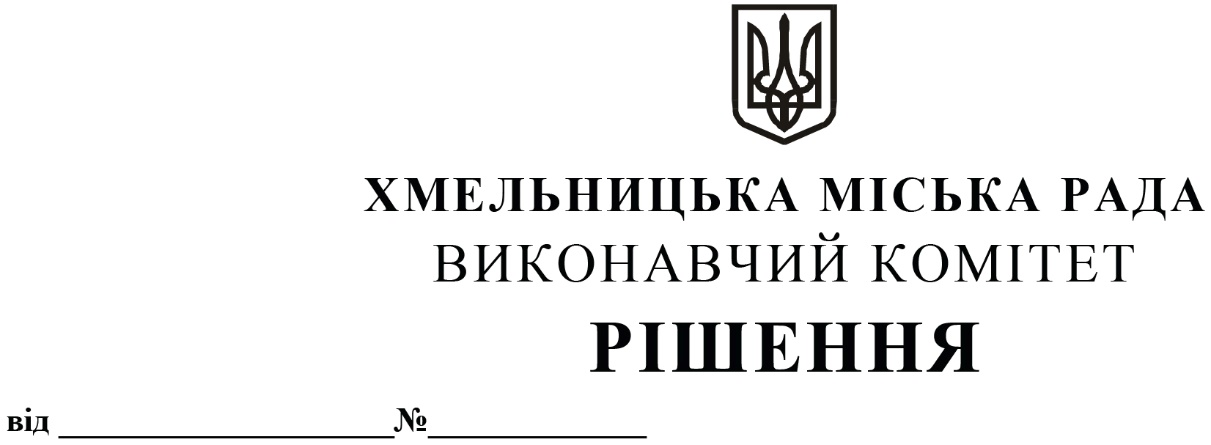 Про внесення на розгляд сесії міської ради пропозиції про затвердження Програми підвищення рівня безпеки пасажирських перевезень на території Хмельницької міської територіальної громади на 2023 рікРозглянувши звернення Відділу державного нагляду (контролю) у Хмельницькій області Державної служби України з безпеки на транспорті, з метою підвищення ефективності реалізації державної політики у сфері забезпечення безпеки на автомобільному транспорті загального користування, міському електричному транспорті, керуючись законами України «Про автомобільний транспорт» та «Про місцеве самоврядування в Україні» виконавчий комітет міської радиВ И Р І Ш И В:1. Внести на розгляд сесії міської ради пропозицію про затвердження  Програми підвищення рівня безпеки пасажирських перевезень на території Хмельницької міської територіальної громади на 2023 рік (додається).2. Контроль за виконанням рішення покласти на фінансове управління, управління транспорту та зв’язку та заступника міського голови М. Ваврищука. Міський голова		О. СИМЧИШИНДодатокдо рішення виконавчого комітету№ 175 від «09»03.2023ПРОГРАМАпідвищення рівня безпеки пасажирських перевезень на території Хмельницької міської територіальної громадина 2023 рікм. Хмельницький2023 рікДодаток 2до ПрограмиПАСПОРТПрограми підвищення рівня безпеки пасажирських перевезень на території Хмельницької міської територіальної громади на 2023 рікНачальник Відділу державногоНагляду (контролю) у Хмельницькій області  Державної служби України з безпеки на транспорті								О. ГРЕЧАНИКІ. Загальні положення ПрограмиЦя Програма визначає основні пріоритетні напрями діяльності Відділу державного нагляду (контролю) у Хмельницькій області у сфері забезпечення безпеки пасажирських перевезень та ліцензування господарської діяльності з надання послуг з перевезення пасажирів, що підвищить рівень безпеки громадян під час пересування пасажирським транспортом на території Хмельницької міської територіальної громади.За статистикою щорічно в дорожньо-транспортних пригодах гине до 5000 українців. Левова частка аварій відбувається через несправність транспорту, тому основне завдання і один із головних пріоритетів Програми – безпека, у першу чергу, пасажирських перевезень та їх легалізація.За  2022 рік Відділом державного нагляду (контролю) у Хмельницькій області перевірено 5267 транспортних засобів, складено 1643 акти про порушення Закону України «Про автомобільний транспорт» та накладено штрафних санкцій на суму 7461300 грн., складено 26 актів перевищення габаритно-вагових параметрів.У Хмельницькій міській територіальній громаді утворена мобільна група, до складу якої входять працівники територіальних підрозділів Державної фінансової інспекції, Патрульної поліції, представники Хмельницької обласної державної адміністрації, представники громадських організацій та працівники Відділу державного нагляду (контролю) у Хмельницькій області. Завдяки плідній співпраці відбувається легалізація роботи сфери надання послуг з перевезення пасажирів та вантажів, що позитивно відображається на дохідній частини бюджетів усіх рівнів.IІ. Мета Програми	Метою програми є створення умов для зниження рівня аварійності на пасажирському транспорті, легалізація ринку пасажирських перевезень та мінімізація корупційних ризиків.ІІІ. Завдання ПрограмиОсновними завданнями Програми є:удосконалення системи управління безпекою руху під час здійснення пасажирських перевезень та запобігання аварійності;підвищення ефективності здійснення контролю за забезпеченням безпеки руху на пасажирському транспорті;забезпечення дотримання вимог законодавства щодо режимів праці та відпочинку водіїв транспортних засобів загального користування;проведення інформаційно-роз’яснювальної роботи серед перевізників і громадськості, взаємодія із заінтересованими органами та організаціями з питань безпеки пасажирських перевезень;посилення контролю за станом утримання доріг, вулиць та залізничних переїздів, організацією пасажирських перевезень;впровадження сучасних технічних засобів керування й нагляду за дорожнім рухом, удосконалення засобів інформатизації Відділу державного нагляду (контролю) у Хмельницькій області;вжиття заходів щодо подолання корупційних дій посадових осіб під час здійснення контролю за безпекою руху на транспорті.ІV. Очікувані результатиВиконання Програми дозволить покращити діяльність Відділу державного нагляду (контролю) у Хмельницькій області щодо підвищення рівня безпеки на автомобільному транспорті загального користування та міському електричному транспорті; знизити рівень аварійності на автомобільному транспорті, кількості дорожньо-транспортних пригод та тяжкості їх наслідків; вивести з ринку пасажирських перевізників, що працюють поза межами правового поля.Виконання комплексу завдань та заходів програми дасть змогу забезпечити:підвищення рівня безпеки дорожнього руху та зменшення кількості дорожньо-транспортних пригод  та осіб, що постраждали внаслідок їх скоєння;зменшення соціальних та економічних втрат і збитків унаслідок дорожньо-транспортних пригод та наслідків, до яких вони призводять;забезпечення комфортних і безпечних умов перевезення пасажирів та вантажів;підвищення рівня безпеки дорожньої інфраструктури, зменшення кількості місць концентрації дорожньо-транспортних пригод на автомобільних шляхах міста Хмельницький;зменшення кількості суб’єктів, які провадять господарську діяльність з перевезення пасажирів без одержання ліцензії на провадження цього виду господарської діяльності;зниження рівня корупції серед посадових осіб, які здійснюють контроль за безпекою руху на транспорті.V. Фінансове забезпечення ПрограмиФінансування заходів, передбачених програмою, здійснюватиметься відповідно до законодавства за рахунок коштів бюджету Хмельницької міської територіальної громади, а також інших джерел, не заборонених законодавством.VI. Координація та контроль за виконанням ПрограмиКоординацію діяльності органів у процесі виконання Програми забезпечує Відділ державного Нагляду (контролю) у Хмельницькій області  Державної служби України з безпеки на транспорті	.Після закінчення встановленого терміну Програми Відділ державного Нагляду (контролю) у Хмельницькій області  Державної служби України з безпеки на транспорті подає узагальнену інформацію про хід виконання Програми до Хмельницької міської ради.Керуючий справами виконавчого комітету		Ю. САБІЙНачальник Відділу державногоНагляду (контролю) у Хмельницькій області  Державної служби України з безпеки на транспорті								О. ГРЕЧАНИКДодаток 1до ПрограмиЗаходивиконання Програми підвищення рівня безпеки пасажирських перевезень на території Хмельницької міської територіальної громади на 2023 рікНачальник Відділу державногоНагляду (контролю) у Хмельницькій області  Державної служби України з безпеки на транспорті												О. ГРЕЧАНИК1.Розробник ПрограмиВідділ державного нагляду (контролю) у Хмельницькій області Державної служби України з безпеки на транспорті2.Відповідальний виконавець ПрограмиВиконавчий комітет Хмельницької міської ради, Відділ державного нагляду (контролю) у Хмельницькій області Державної служби України з безпеки на транспорті, Управління транспорту та зв’язку Хмельницької міської ради3.Учасники ПрограмиВідділ державного нагляду (контролю) у Хмельницькій області Державної служби України з безпеки на транспорті, Виконавчий комітет Хмельницької міської ради, Управління транспорту та зв’язку Хмельницької міської ради4Нормативно-правові акти, що стали підставою для розроблення ПрограмиЗакон України «Про автомобільний транспорт», Постанова Кабінету міністрів України від 11.02.2015 № 103 «Про затвердження Положення про Державну службу України з безпеки на транспорті»5.Термін і етапи реалізації Програми2023 рік6.Джерела фінансування ПрограмиБюджет Хмельницької міської територіальної громади7.Загальний обсяг фінансових ресурсів, необхідних для реалізації Програми, всього, у тому числі:230 000 грн.7.1.Коштів бюджету Хмельницької міської територіальної громади (в межах затвердженого кошторису)230 000 грн.№ з\пПерелік заходів ПрограмиТермін виконанняВиконавецьДжерела фінансуванняОрієнтовний обсяг фінансування, грн.1Контроль за забезпеченням безпеки руху автомобільного транспорту загального користування та міського електричного транспорту2023 рікВідділ державного нагляду (контролю) у Хмельницькій області Державної служби України з безпеки на транспорті,ХКП «Електротранс».Фінансування не потребує2Організація та участь у роботі робочих груп, комісій тощо, у тому числі міжвідомчого характеру з питань безпеки руху пасажирських перевезень та додержання ліцензійних умов під час провадження господарської діяльності з надання послуг з перевезення пасажирів2023 рікВідділ державного нагляду (контролю) у Хмельницькій області Державної служби України з безпеки на транспорті,Управління транспорту та зв’язку Хмельницької міської ради,інші органи державної влади та місцевого самоврядування, громадські організаціїФінансування не потребує3Проведення перевірок за додержанням суб’єктами господарювання, фізичними особами та юридичними особами вимог законодавства про транспорт і ліцензійних умов під час провадження господарської діяльності з надання послуг з перевезення пасажирів та вантажів автомобільним транспортом2023 рікВідділ державного нагляду (контролю) у Хмельницькій області Державної служби України з безпеки на транспорті.Фінансування не потребує4Проведення профілактичної роботи серед перевізників  на тему підвищення безпеки руху та пасажирських і вантажних перевезень2023 рікВідділ державного нагляду (контролю) у Хмельницькій області Державної служби України з безпеки на транспорті, Управління транспорту та зв’язку Хмельницької міської ради.Фінансування не потребує5Придбання запасних частин, ремонт та технічне обслуговування трьох пересувних лабораторій KRASZ-LMZ2MP та двох легкових транспортних засобів HYUNDAI SONATA та DAEWOO LANOS, що забезпечить оперативне реагування на настання дорожньо-транспортних пригод, катастроф, аварій шляхом оперативного прибуття на місця події, оперативне реагування на скарги громадян та повідомлення органів державної влади та місцевого самоврядування на можливі протиправні дії водіїв та перевізників.2023 рікВідділ державного нагляду (контролю) у Хмельницькій області Державної служби України з безпеки на транспорті, Управління транспорту та зв’язку Хмельницької міської ради.Бюджет Хмельницької міської територіальної громади1900006Придбання та встановлення на службові транспортні засоби Відділу 5 відеореєстраторів із підключенням до мережі інтернет для можливості онлайн перегляду відео, що забезпечить оперативне реагування та аналіз дорожньо-транспортних пригод, катастроф, аварій шляхом передання інформації з місця події в режимі он-лайн на стаціонарні комп’ютери працівників 2023 рікВідділ державного нагляду (контролю) у Хмельницькій області Державної служби України з безпеки на транспорті, Управління транспорту та зв’язку Хмельницької міської ради.Бюджет Хмельницької міської територіальної громади40000Всього коштів:Всього коштів:Всього коштів:Всього коштів:230000